Программа «Не важно кто ты, важно какой ты»в рамках реализации вариативной части,формируемой участниками образовательных отношенийАООП МКДОУ д/с № 312 «Жемчужинка»Образовательная область по ФГОС ДО:Социально-коммуникативное развитиеВыполнила учитель-дефектолог,                                                                   высшей квалификационной категорииЗолотухина Светлана БорисовнаНОВОСИБИРСКПояснительная записка«Не важно кто ты, важно какой ты»Мы постоянно находимся среди людей. Дома нас окружают родные нам люди, на работе сотрудники, в гостях – друзья, в стенах детского сада -  знакомые и малознакомые люди, на улице, в автобусе, в кино, в магазине, на отдыхе – чаще всего совсем незнакомые. И так везде и всегда. Отделить свою жизнь от жизни других людей, от жизни общества невозможно.Этикет – как важная часть общечеловеческой культуры, выработанная на протяжении многих веков всеми народами в соответствии с их представлениями о добре, справедливости, нравственности, а также, красоте, порядке, благоустройстве, бытовой целесообразности, встает на первое место.  Современный этикет – это своеобразный кодекс хороших манер и правил поведения. Знакомство ребенка с нормами этикета происходит еще в раннем возрасте, когда малыш только начинает включаться в окружающий его социум. Наиболее интенсивно коммуникативное развитие ребенка проходит в дошкольный период и здесь приобщение к основами этикета в дошкольном возрасте позволяет усвоить нормы поведения в обществе и превратить их в привычку.Все наши действия, все наши взаимоотношения – это поведение. Оно же, в свою очередь, зависит от воспитания, нравственной культуры человека. Именно в поведении проявляется сущность личности, особенности ее характера, темперамента, ее потребности, взгляды, вкусы, желания. Поведение определяет поступки, по которым мы судим о внутренних побуждения человека, его мыслях и чувствах. Но к сожалению, нередко воспитание в семье и в обще образовательных учреждениях не формирует социальной потребности в культурном поведении.В современном обществе нравственное воспитание  детей  с раннего возраста приобретает особую значимость. Одним из направлений в нравственном развитие ребенка является воспитание культуры поведения. Быть культурным, воспитанным не является достоянием избранного круга людей. Стать гармоничной личностью, уметь достойно вести себя в любой обстановке – право и обязанность любого человека. С правилами хорошего тона необходимо знакомить детей с раннего возраста и продолжать на протяжении всего детства.Основным принципом формирования культуры поведения ребенка дошкольного возраста является воспитание его в коллективе и через коллектив. И начинается этот процесс в детском саду, где воспитанникам прививают, а затем развивают у них умение совместно дружить и играть, проявлять сочувствие друг к другу, ответственность за участие в общем деле, оказывать взаимную помощь, быть дисциплинированным.  Снижение остроты зрения отрицательно влияет на точность, полноту и скорость восприятия, что замедляет и затрудняет узнавание предметов и изображений, представления и знания детей о предметах реального мира скудны и схематичны. Образуются недостаточно четкие, нестойкие, а иногда и неправильные представления воспринятых предметов, дети затрудняются в установлении причинно-следственных связей, снижается уровень эмоционального восприятия окружающего. Сравнительно медленно происходит запоминание наглядного материала, что обусловлено нечеткостью восприятия,  недостатки которого отрицательно влияют на развитие психических функций.Направленность программы: социально – коммуникативнаяНовизна программы:Воспитательные воздействия на детей разнообразны: это показ и объяснение действий способов поведения для ребенка в интересной для него форме; это доброжелательное повседневное общение детей с взрослыми и сверстниками; расширение «сферы действия» навыков культуры поведения в различных ситуациях; использование этических бесед; просмотр инсценировок; чтение художественных произведений и т.д.Наиболее удачным и эффективным способом организации нравственного воспитания является метод медиазанятия. Медиазанятия являются эффективным средством, при помощи которого можно значительно разнообразить процесс обучения и повысить его результативность.Стремительное развитие информационно-коммуникационных технологий формирует новую картину современного мира, в которой медиа становятся главным источником познания, средством общения, способом творческой самореализации, инструментом манипуляций сознанием и социального конструирования. Актуальность:Обучать детей правилам этикета необходимо, поскольку их соблюдение помогает ребенку разумно и доброжелательно строить отношения с взрослыми и детьми, расширять его коммуникативные возможности, а эта база для успешной жизни. Словом, делом, поступком, добрым и чутким отношением надо учить детей, помогать им органично вписываться в человеческий мир. Детей надо воспитывать каждую минуту и в любой ситуации. Главное делать это ненавязчиво, без нотаций, терпеливо и доброжелательно, переживая вместе с детьми их неудачи, с радостью воспринимать их успехи. Ребенок дошкольного возраста с интересом познает мир человеческих отношений, вносит в него детское миропонимание, в котором главным является любовь к родным и окружающему. Одна из важнейших задач взрослых – не убить эту любовь, а укрепить, расширить ее границы, научить детей выражать ееБлагодаря этому дети приобретут уверенность в себе, знание общепринятых норм и правил поведения, понимание того, что без соблюдения этих правил жить в современном обществе невозможно. У детей появиться радостное сознание того, что они совершают хорошие и правильные поступки. Чтобы ребенок чувствовал себя комфортно в любых жизненных ситуациях, и его опыт ярко проявляется в том, как он удовлетворяет свои обыденные, бытовые потребности, являлся достойным гражданином общества, в котором он живет.Педагогическая целесообразность:Система медиазанятий  построена в соответствии с тематическим планированием, имеет коррекционную направленность, которая  создает предпосылки для формирования дифференцированного восприятия, расширяет и обогащает представления детей о культуре поведения. Данная система помогает преодолеть присущий детям с нарушениями зрения вербализм. Вербализация зрительно представляемого материала повышает образность речи детей, активнее включается логический анализ зрительных свойств объектов при их восприятии на дальнем расстоянии. При сформированности представлений, обозначенных словом, речь у детей с нарушением зрения не будет носить формальный характер.На каждую тему составлены занятия с учетом возраста детей. Новая тема вводится дефектологами до проведения занятий по данной теме в группе, реализуя пропедевтический принцип обучения. Наглядный  материал  адаптирован соответственно офтальмо-гигиеническим требованиям для дошкольников с нарушениями зрения.Цель программы:Сформировать у воспитанников этическую культуру, нравственные ценности и нормы, дружелюбие и вежливость. Уважение и чуткость по отношению к другим людям.Задачи:формировать у детей представления об этикете;развивать познавательный интерес к этическим правилам и нормам;формировать у детей навыки вежливостиучить детей самостоятельно выбирать модель поведения в зависимости от ситуации;закрепить знания детей о речевом этикете в определенных бытовых ситуациях;формировать навыки использования в речи вежливых слов и выражений;воспитывать уважение к окружающим людям;Отличительные особенности парциальной программы:Медиаобразование способствует сохранению ценных традиционных форм образования и воспитания, их адаптации к новой информационной среде и поиску новых возможностей реализации себя в стремительно меняющемся мире. На каждую тему подобраны мультфильмы, направленные на формирование представления об этикете. Дети имеют возможность обобщить проблему, обсудить правила поведения.Возраст детей,  участвующих в реализации данной программы: 6-7 летСроки реализации программы: Программа рассчитана на 1 год  обучения. 1 раз в месяц, 30 мин.Форма и режим работы: групповая.Ожидаемые результаты:Воспитание нравственных и этических чувств.Привить детям потребность выполнять правила этикета, поведения, культуры общения. Овладение детьми дошкольного возраста разными формами и способами культурного поведения, умение применять их в различных жизненных ситуациях.Проявление устойчивого интереса к этическим нормам.Развитие эстетического вкуса, умение видеть прекрасное.Развитие личности ребенка, умение продуктивно взаимодействовать с другими людьми.Уважение старших.Участники,  реализующие программу «Не важно кто ты, важно какой ты»:Учителя – дефектологиЛогопедВоспитателиРодителиВоспитатель по ИЗОУчебный план:Содержание учебного плана:Определения результативности:Метод отслеживания результативности обучающихся содержания программы – наблюдение, беседа.3 – высокий уровень  (ребенок использует правила этикета) 2 – средний уровень  (ребенок использует правила этикета с незначительной помощью педагога)1 – низкий уровень  (ребенок не использует правила этикета)Критерии определения уровня развития деятельности у дошкольников.Материально – техническая база для реализации программы:- Интерактивный комплекс;- Компьютер или ноутбук;- Помещение не менее 30 кв.м.;- Детские стульчики по количеству участников;- Столы- Канцелярские товары (ножницы, цветная бумага, ватман, салфетки, фломастеры)Список используемой литературыАлябьева Е.А. «Воспитание культуры поведения» Т.Ц. Сфера 2009г.Гипперейер Ю.Б. «Общаться с ребенком. Как?» Черо 2003г.Жукова Р.А. «Игра как средство социально – эмоционального развития» ИТД Корифей 2006г.Коноваленко С.В. «коммуникативные способности детей дошкольного возраста» Гном 2004г.Кочинова О.В. «Детский этикет» Т.Ц.Сфера 2002гКлюев Н.В. «Общение и дети» Академия холдинг 2000г.Особенности работы по воспитанию правильной речи у слабовидящих дошкольников //Дошкольная педагогика 2006 Ноябрь – декабрь.Подколзина Е. Н. Особенности использования наглядности в обучении детей с нарушением зрения // Дефектология 2005.№6.Примерная адаптированная основная образовательная программа для детей дошкольного возраста с нарушением зрения. СПб., 2016. Примерная общеобразовательная программа дошкольного образования от рождения до школы Н.Е. Вераксы. М., 2014 Программа воспитания и обучения в детском саду. М.А. Васильева. М., 2005.Фомичева Л. В. Офтальмо – гигиенические основы воспитания и обучения детей  с нормальным и нарушенным зрением. СПб., 2007.ПРИНЯТОПедагогическим советомУчрежденияМКДОУ д/с № 312 «Жемчужинка» Протокол № ____ от «___»___________20___г. УТВЕРЖДЕНОЗаведующим МКДОУ д/с № 312 «Жемчужинка» _____________/А.А. ИгнатовскаяПриказ №____от«___»___________20____г.№ п/пДата проведенияТема занятияКол-во часов1ОктябрьЭтикет с малых лет!30 мин2Ноябрь Гости в дом – радость в нем. (Гостевой этикет)30 мин3ДекабрьКультурой и счастьем наполнен наш дом.(Семейный этикет)30 мин4ЯнварьСтолик накройся!(столовый этикет)30 мин5Февраль Что такое хорошо, а что такое плохо.(Этикет в общественных местах)30 мин6МартДоброе слово всем приятно.(Речевой этикет)30 мин7Апрель Быть культурным я хочу, пусть меня научат.(Детсадовский этикет)30 мин8Май Где аккуратность – там и опрятность.(этикет культурно – гигиенических навыков)30 мин№ТемаПрограммные задачи, коррекционные задачиМетодическое обеспечение.Этикет с малых лет!Цель: Повышение уровня коммуникативной компетентности детей дошкольного возраста и формирование навыков этического поведения. Задачи: формировать у детей представления об этикете; развивать познавательный интерес к этическим правилам и нормам; формировать у детей навыки вежливости; воспитывать уважение к окружающим людям; учить соблюдать этикет и быть приятными для окружающих; учить видеть свои недостатки в поведении и их исправлятьК.з Развитие зрительного внимания и восприятия,  диалогической речи, речевого слуха, интонационной выразительности речи. Словарная работа: этикет, этикетка, вежливость, доброта«этикетки» с фото воспитанника, воспитателей, младшего воспитателя, учителя – дефектолога, ручки, плакат с цветиком – этикетиком, клей, готовые «этикетки» .мультфильм «Шуля и Дядя Эник – от этикета к этикетке».Развивающий мультфильм «Правила этикета»Презентация «Этикет».Весь материал для проведения занятия: сценарий, мультфильмы, презентация находятся в папке по ссылке. (нужно скопировать и вставить в строке браузера)https://drive.google.com/folderview?id=0B4cRwIsv6m7GajNoc1kyTFFlYXM&usp=sharing  Гости в дом – радость в нем. (Гостевой этикет)Цель: Формировать правила поведения в гостях.Задачи: знакомить с особенностями этикета в гостях. Использовать благоприятные ситуации для понимания и усвоения смысла и необходимости соблюдения гостевого этикета.объяснить значимость ритуала похода в гости; сформировать представление детей о правилах поведения в гостях; Воспитывать любовь и уважение друг к другу.К.з Развитие зрительного внимания связной речи, речевого слуха, мышления.Словарная работа: этикет, гостеприимство, приветливый, гость, хозяин.лепесток от цветика – этикетика, карточки с правилами «гостевой этикет», клей, салфетки.мультфильм «Бобик в гостях у Барбоса».Ролик Чевостик и дядя Кузя: «Три правила гостя» Просмотр ролика: «Правила поведения в гостях».Весь материал для проведения занятия находится в папке по ссылке: (скопировать ссылку, вставить в адресную строку браузера) https://drive.google.com/folderview?id=0B4cRwIsv6m7GczRzZWJPTjBoeVU&usp=sharing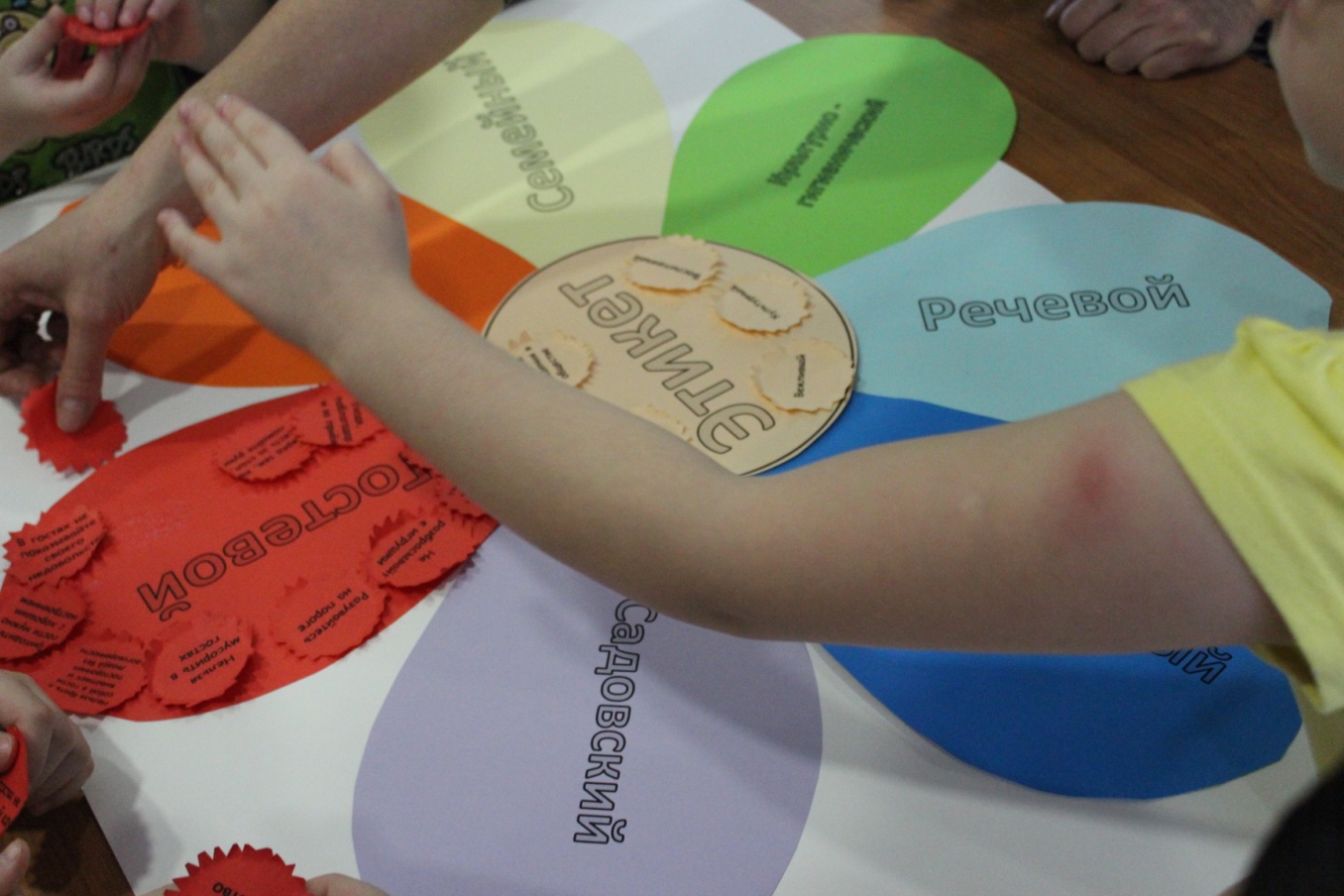 Культурой и счастьем наполнен наш дом.(Семейный этикет)Цель: Формировать правила поведения  в семье.Задачи Расширить знания детей о семейном этикете.Формировать  представления о культуре поведения в семье.Воспитывать желание заботится о близких, развивать чувство гордости за свою семью.Способствовать формированию и развитию нравственных, эстетических качеств личности.Закреплять правила поведения в семье.Развивать речь, внимание, память, логическое мышление.К.з обогащать знание об экспрессии эмоций, развивать умения устанавливать причинно-следственные связи восприятии сюжетов ситуациях жизнедейтельности.Словарная работа: этикет, семья, уважение, забота о близких, любовь.Лепесток от цветика – этикетика, карточки с иллюстрациями «семейный этикет», клей, салфетки, столовые принадлежности.Фрагмент из мультфильма «Нехочуха»Развивающий мультфильм «Правила хорошего тона в семье»Презентация «Правила в семье».Весь материал для проведения занятия находится в папке по ссылке: (скопировать ссылку, вставить в адресную строку браузера) https://drive.google.com/drive/folders/0B4cRwIsv6m7GTFNOSXhrSkNuZ2s?usp=sharing 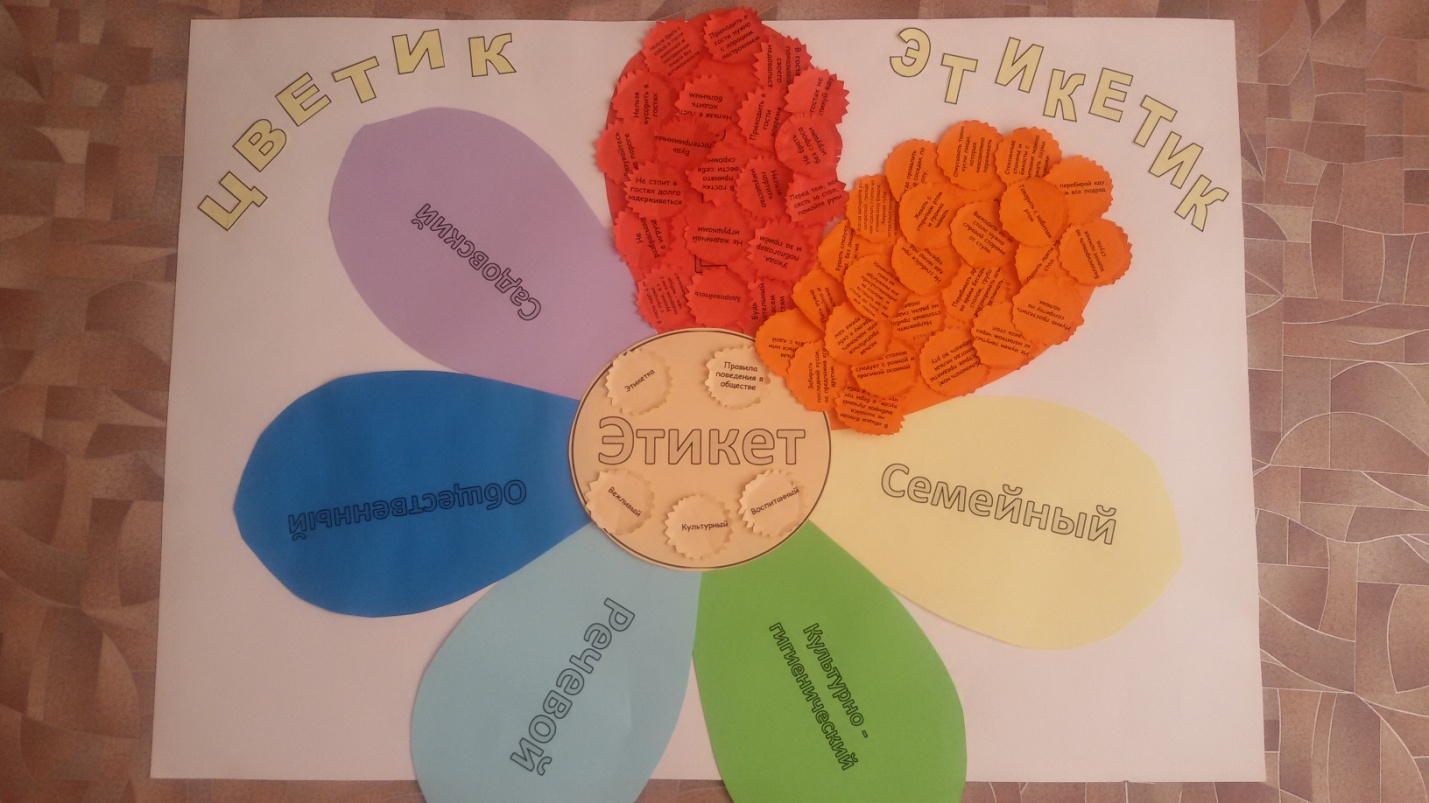 Столик накройся!(столовый этикет)Цель: Формировать правила поведения  за столом.Задачи Расширить знания детей о столовом этикете.Закрепить знания о назначении и названии различной посуды.Закрепить умение правильно сервировать стол.Вызвать у детей желание красиво сервировать стол и соблюдать правила этикета.Развивать речь, внимание, память, логическое мышление.К.З. воспитывать культуру поведения за столом, развивать зрительное восприятие.Словарная работа: этикет, сервировка, салфетка, сервизлепесток от цветика – этикетика, карточки с иллюстрациями «столовый этикет», клей, салфетки, столовые принадлежности.Фрагмент из мультфильма «Обезьянки обедают»Развивающий мультфильм «Как Коксик и Шуня учились правилам поведения за столом»Презентация «Этикет за столом».Весь материал для проведения занятия находится в папке по ссылке: (скопировать ссылку, вставить в адресную строку браузера) https://drive.google.com/folderview?id=0B4cRwIsv6m7GSkZSTFpnQjhfSGs&usp=sharing  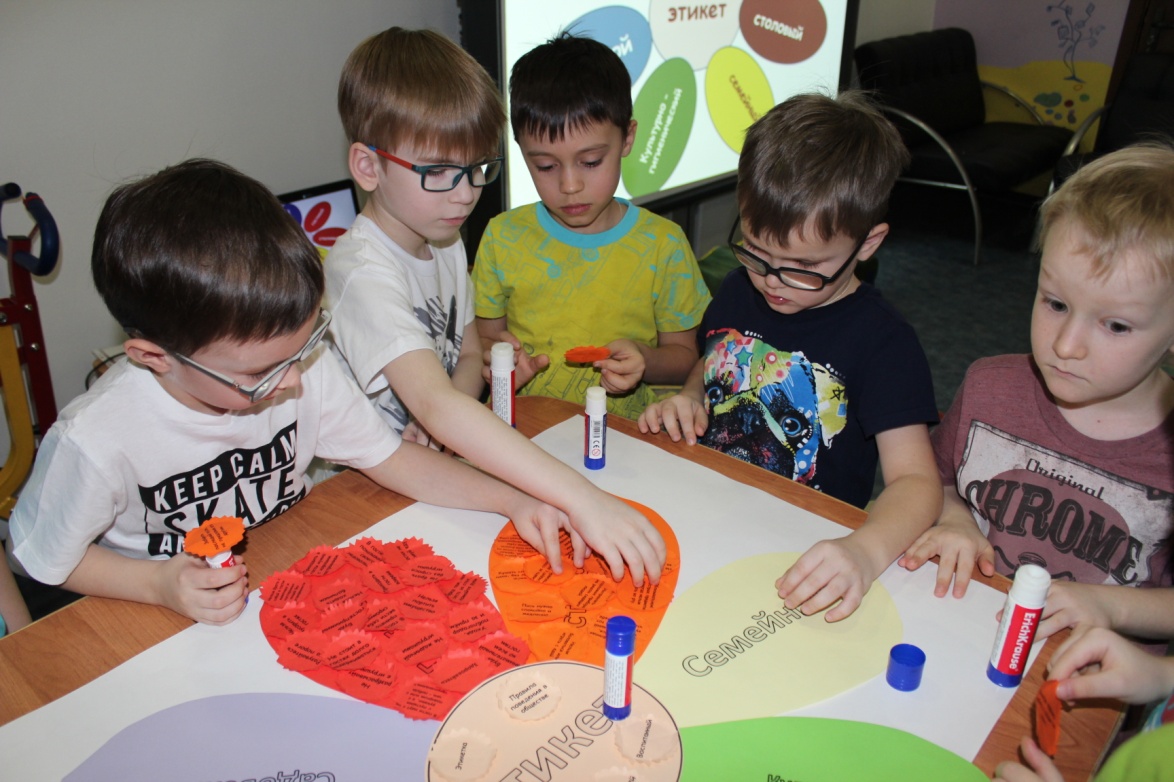 Что такое хорошо, а что такое плохо.(Этикет в общественных местах)Цель: Формировать у детей знания о правилах  поведения в общественных местах.Задачи:Обобщать и расширять знания о хороших и плохих поступках.Продолжать развивать у детей умение ориентироваться в пространстве;формировать мотивационно-поведенческую культуру ребенка;Воспитывать уважительное отношение к незнакомым взрослым и сверстникам;воспитывать чувство ответственностиК.З. расширять и уточнять представления о макросоциальном окружении.Словарная работа: этикет, транспорт, чистота, вежливость, забота, музей, магазин.лепесток от цветика – этикетика, карточки с надписями правил  этикета в общественных местах, клей, салфетки.Просмотр  фрагмента мультфильма «Шел трамвай десятый номер».Просмотр презентации «Правила поведения в общественных местах»Весь материал для проведения занятия находится в папке по ссылке: (скопировать ссылку, вставить в адресную строку браузера) https://drive.google.com/drive/folders/0B4cRwIsv6m7GNWJkeXpoUTc3LWc?usp=sharing Доброе слово всем приятно.(Речевой этикет)Цель: Формировать у детей знания о правилах речевого этикета  Задачи закреплять умения бережного отношения к собеседнику в разговоре;повторять правила ведения беседы;побуждать к употреблению вежливых слов;формировать уважительное и тактичное отношение к взрослым и сверстникам;формировать дружеские отношения между детьми;воспитывать чуткое отношение к товарищамК.З. развивать зрительное восприятиеСловарная работа: этикет, речь, слова, беседа, вежливость.лепесток от цветика – этикетика, карточки с надписями правил  речевого этикета, клей, салфетки.Мультфильм «Вежливые слова».Презентация «Речевой этикет».Весь материал для проведения занятия находится в папке по ссылке: (скопировать ссылку, вставить в адресную строку браузера) https://drive.google.com/drive/folders/0B4cRwIsv6m7GbUFGdUloWWhNLWc?usp=sharing Быть культурным я хочу, пусть меня научат.(Детсадовский этикет)Цель: Формировать у детей знания о правилах в детском саду.  Задачи:Продолжать знакомить детей с детским садом и его сотрудниками.Совершенствовать умение свободно ориентироваться в помещении детского сада.Развивать слуховое внимание – умение вслушиваться в речь взрослогоПрививать детям любовь к своему детскому саду, симпатию к товарищамВоспитывать чуткое отношение к товарищам.К.З. развивать зрительное восприятие, ориентировку в детском саду.Словарная работа: этикет, детский сад, группа, воспитатель, дружба, занятия.лепесток от цветика – этикетика, карточки с надписями правил в детском саду, клей, салфеткиМультфильм «Как Петя Пяточкин слоников считал».Презентация «Садовский этикет».Весь материал для проведения занятия находится в папке по ссылке: (скопировать ссылку, вставить в адресную строку браузера) https://drive.google.com/drive/folders/0B4cRwIsv6m7GX29maUQwMW9CMW8?usp=sharingГде аккуратность – там и опрятность.(этикет культурно – гигиенических навыков)Цель: Формировать у детей культурно-гигиенических навыков.Задачи Закреплять основные  правила поведения и соблюдения гигиенических норм.Формировать умение следить за чистотой тела (самостоятельно чистить зубы, умываться), одежды, аккуратности прически; Закрепить навык переодевания; Закреплять навыки самообслуживания Формировать навык аккуратно складывать вещи, игрушки, заправлять постель.Воспитывать аккуратность, бережливое отношение к здоровью К.З. способствовать стремлению ребенка ухаживать за собой.Словарная работа: этикет, чистота, гигиена, опрятность, аккуратность, здоровьелепесток от цветика – этикетика, карточки с иллюстрациями «культурно - гигиенический этикет», клей, салфетки.Фрагмент мультфильма «Мойдодыр»Мультфильм из серии Лунтик: «Невидимая грязь»Презентация «Культурно – гигиенические правила».Весь материал для проведения занятия находится в папке по ссылке: (скопировать ссылку, вставить в адресную строку браузера) https://drive.google.com/folderview?id=0B4cRwIsv6m7GLThER3g4OVBjUEU&usp=sharing №РебенокГостевой этикетГостевой этикетСемейный этикетСемейный этикетСтоловый этикетСтоловый этикетЭтикет в общественных местахЭтикет в общественных местахРечевой этикетРечевой этикетДетсадовский этикетДетсадовский этикетКультурно – гигиенический этикетКультурно – гигиенический этикет№РебенокН.г.К.г.Н.г.К.г.Н.г.К.г.Н.г.К.г.Н.г.К.г.Н.г.К.г.Н.г.К.г.1Аня2Саша3Егор4Вика5ИванГостевой этикетСемейный этикетСтоловый этикетЭтикет в общественных местахРечевой этикетДетсадовский этикетКультурно – гигиенический этикетГостеприимный Знает членов семьи, близких родственников.Правильно сидит за столомРазговаривает в общественном месте негромкоВ общении со взрослыми и сверстниками пользуется формулами словесной вежливостиИспользует в речи имена отчества сотрудников детского сада.Умеет правильно пользоваться носовым платкомСоблюдает правила поведения в гостяхЗнает даты рождения членов семьиУмеет пользоваться вилкой и ножом.Знает и пользуется правилами поведения в общественном транспортеДоброжелательный собеседник, говорит спокойной речью, не повышает голосаПриходит в детский сад в хорошем настроенииСледит за внешним видомНе жадничает игрушкиРассказывает о родственниках, об их судьбах, интересных случаяхПользуется салфеткой после едыЗнает и пользуется правилами поведения в театре, кинотеатреВ беседе не перебивает собеседникаНе привередничает в едеПользуется расческойВедет себя скромно в гостяхЗнает профессии родителейПроявляет заботу о соседе по столуЗнает и пользуется правилами поведения на улицеНе вмешивается в разговоры взрослыхИграет дружно со сверстникамиСледит за одеждой (вешает в определенном порядке, следит за чистотой) Имеет представления правила поведения в семье.Умеет сервировать столК взрослым обращается на «вы»Во всем слушается воспитателя, внимателен.Имеет представления о культурно – гигиенических правилах (чистить зубы, делать зарядку, закаляться)